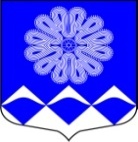 РОССИЙСКАЯ ФЕДЕРАЦИЯ 
АДМИНИСТРАЦИЯ МУНИЦИПАЛЬНОГО ОБРАЗОВАНИЯПЧЕВСКОЕ СЕЛЬСКОЕ ПОСЕЛЕНИЕ 
КИРИШСКОГО МУНИЦИПАЛЬНОГО РАЙОНА ЛЕНИНГРАДСКОЙ ОБЛАСТИПОСТАНОВЛЕНИЕ 08 апреля 2014 года                                №  35	В соответствии с Федеральным законом от 18 ноября 1994 года № 69-ФЗ «О пожарной безопасности», Федеральным законом от 6 октября 2003 года № 131-ФЗ «Об общих принципах организации местного самоуправления в Российской Федерации», в целях определения форм участия граждан в обеспечении первичных мер пожарной безопасности на территории муниципального образования Пчевское сельское поселение Киришского муниципального района Ленинградской области,	ПОСТАНОВЛЯЮ:Определить, что формами участия граждан в обеспечении первичных мер пожарной безопасности на территории муниципального образования Пчевское сельское поселение являются:-  соблюдение правил пожарной безопасности на работе и в быту;	- наличие в помещениях и строениях находящихся в их собственности первичных средств тушения пожаров;	- при обнаружении пожара немедленно уведомлять о них в пожарную охрану;	- принятие посильных мер по спасению людей, имущества и тушению пожара до прибытия пожарной охраны;	- оказание содействия пожарной охране при тушении пожара;	- выполнение предписаний и иных законных требований должностных лиц государственного пожарного надзора;	- предоставление в порядке, установленном законодательством, возможности должностным лицам государственного пожарного надзора проводить обследования и проверки принадлежащих им производственных, хозяйственных, жилых и иных помещений и строений в целях контроля за соблюдением требований пожарной безопасности и пресечения их нарушений.	2. Разместить настоящее постановление на  официальном  сайте муниципального образования Пчевское сельское поселение в сети Интернет.Опубликовать настоящее постановление в газете «Пчевский  вестник».Настоящее постановление вступает в силу с момента его официального опубликования.Контроль за исполнением настоящего постановления оставляю за собой.Глава администрации				                             	Д.Н. ЛевашовРазослано: в дело-2, прокуратура, ОНД по Киришскому району, «Пчевский вестник», сайт, регистрИсп.Зюхина О.Н. Об определении форм участия граждан  в обеспечении первичных мер пожарной безопасности на территории  муниципального образования Пчевское сельское поселение Киришского муниципального района